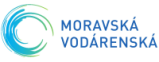 Objednávka přezkoušení vodoměruOdběratel: 	Název, jméno: ……………………………………………………………………… Sídlo, bydliště: ……………………………………………………………………… IČ: …………………………	Datum narození:……………………………… Číslo smlouvy: ……………………………… Objednáváme úřední přezkoušení vodoměru výrobní číslo : ………………………………... osazeném v nemovitosti : …………………………………………… EVČO : …………….. kontakt na č. telefonu: ………………………………………… Souhlasím s tím, že v případě správnosti měření vodoměru dle ČSN ISO 4064-1 a Vyhlášky MPO č. 345/2002 Sb uhradím náklady spojené s přezkoušením vodoměru provozovateli vodovodu. Výše nákladů závisí na velikosti vodoměru. Cena prací, použitého materiálu a poskytované služby se řídí podnikovým ceníkem společnosti MORAVSKÁ VODÁRENSKÁ, a.s., který je k dispozici na webových stránkách www.smv.cz. Práce budou provedeny v kvalitě dle platných právních předpisů a technických norem. Vodoměr podléhá úřednímu ověření podle zvláštních právních předpisů. Má-li odběratel pochybnosti o správnosti měření nebo zjistí-li závadu na vodoměru, má právo požádat o jeho přezkoušení. Toto právo lze uplatnit nejpozději při výměně vodoměru. Provozovatel je povinen na základě písemné žádosti odběratele do 30 dnů ode dne doručení žádosti zajistit přezkoušení vodoměru u autorizované zkušebny, přičemž odběratel je povinen poskytnout provozovateli k odečtu i výměně vodoměru nezbytnou součinnost. Výsledek přezkoušení oznámí provozovatel neprodleně písemně odběrateli. (§ 17 odst. 3 zákona č. 274/2001 Sb., O vodovodech a kanalizacích pro veřejnou potřebu). Způsob vyhodnocení a finančního vyrovnání spotřeby vody dle výsledku zkoušky: Jestliže se při přezkoušení vodoměru zjistí v jakémkoliv rozsahu měření vyšší odchylka, než připouští normová hodnota a po přistoupení České republiky k Evropské unii zvláštní právní předpis, je považován tento vodoměr za nefunkční. (§ 28. odst. 4 Vyhlášky č.428/2001 Sb.) Není-li vodoměr funkční, určí se množství odebírané vody podle výše předchozího odběru ve srovnatelném období. Došlo-li ke změně podmínek u odběratele, stanoví se množství odebrané vody podle směrných čísel uvedených v příloze č. 12. (§ 28 odst. 2 a příloha č. 12 Vyhlášky č. 428/2001 Sb.) Zjistí-li se při přezkoušení vodoměru vyžádaném odběratelem, že: a) údaje vodoměru nesplňují požadavky stanovené zvláštním právním předpisem, uhradí smluvní strana, které byla odchylka ku prospěchu, druhé smluvní straně peněžní rozdíl, a to ode dne posledního odečtu vodoměru, předcházejícího žádosti o přezkoušení vodoměru, v tomto případě hradí náklady spojené s výměnou a přezkoušením vodoměru provozovatel b) údaje vodoměru splňují požadavky stanovené zvláštním předpisem, hradí náklady spojené s výměnou a přezkoušením vodoměru odběratel c) vodoměr je vadný, nefunkční nebo již uplynula lhůta stanovená pro jeho pravidelné ověření, hradí náklady spojené s jeho výměnou a přezkoušením provozovatel (§ 17 odst. 4 písm. a,b,c zákona č. 274/2001 Sb., O vodovodech a kanalizacích pro veřejnou potřebu). Odběratel svým podpisem potvrzuje správnost uvedených údajů a souhlasí se způsobem finančního vyrovnání. Informace o tom, jakým způsobem MORAVSKÁ VODÁRENSKÁ, a.s. zpracovává a chrání osobní údaje fyzických osob, naleznete v našich „Zásadách zpracování osobních údajů“  na adrese www.smv.cz/o-spolecnosti.Souhlasím se zasláním daňového dokladu ve formátu ISDOCx (PDF a ISDOC) a ostatních příloh ve formátu PDF za objednané  práce elektronickou cestou (z emailu vydanafaktura@smv.cz) na email (vyplňte čitelně):Datum   …………………………………			                                            ………...………………………………..                                                                                                                                                            Razítko a podpis odběratele Podepisující osoba svým podpisem stvrzuje, že je osobou oprávněnou k převzetí a podpisu jménem objednatele.   